Hutton Cricket Club–––––––––––––––––––––––––––––––––––––––––––––––––––––––––Polo Field Ground, Hall Green Lane, Hutton, Brentwood, Essex, CM13 2QTTelephone: 01277 219864Website: huttoncc.com –––––––––––––––––––––––––––––––––––––––––––––––––––––––––Hutton Cricket Club Live Streaming Notice________________________________________________________________Throughout the cricket season matches are being live streamed, photographed and record by Hutton Cricket  Club and they may be shown or published on websites and social media.  You can see our privacy notice at  https://huttoncc.com/pages/page_35961/Hutton-Policies.aspx . Some footage may be shared with the Association of Cricket Officials for the training and development of umpires. Please do not stream or post images of other people’s children online or tag them in any posts you upload on social media without the permission of their parent or carer. If you have any concerns, please contact the club secretary at secretary@huttoncc.com .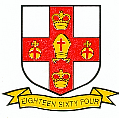 